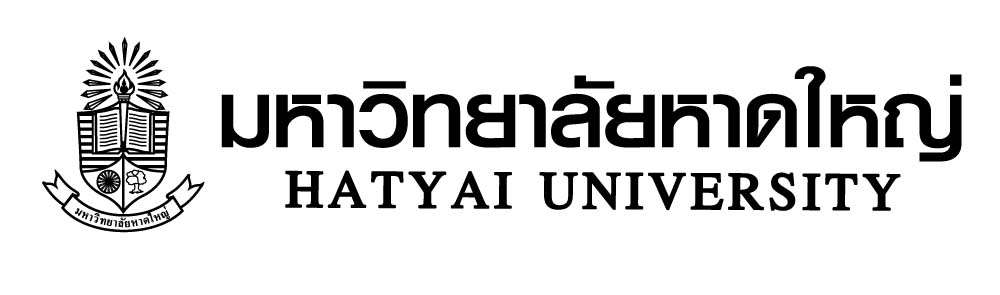 บันทึกข้อความส่วนงาน   		                 						โทร. 		      .ที่						วันที่ 		  				       .เรื่อง	ขออนุมัติปิดโครงการวิจัย								       .
เรียน	ผู้ช่วยอธิการบดีฝ่ายวิจัย 	ตามที่ข้าพเจ้า				   	         ได้รับทุนสนับสนุนในการดำเนินโครงการวิจัย จากมหาวิทยาลัยหาดใหญ่  ประจำปีการศึกษา		 เรื่อง	 	   	  	                   .	 	   	  								                   .บัดนี้ ข้าพเจ้าได้ดำเนินการจัดทำรายงานผลการวิจัยฉบับสมบูรณ์ พร้อมเอกสารที่เกี่ยวข้องเสร็จเรียบร้อยแล้ว
จึงใคร่ขอส่งรายงานผลการวิจัยฉบับสมบูรณ์พร้อมเอกสารที่เกี่ยวข้องเพื่อขออนุมัติปิดโครงการวิจัย โดยประกอบด้วย 	 1. รายงานวิจัยฉบับสมบูรณ์ 2 เล่ม (ปกอ่อนเคลือบใส, สีฟ้าอ่อน, มีสันเล่ม) 	 2. ไฟล์เล่มรายงานวิจัยฉบับสมบูรณ์ ส่งผ่านอีเมล์ rd@hu.ac.th ประกอบด้วย ไฟล์ word และ pdf 	 3. บทความวิจัย ส่งผ่านอีเมล์ rd@hu.ac.th (กรณียังไม่เผยแพร่)  	 4. แบบตอบรับการนำไปใช้ประโยชน์ ส่งเป็นเอกสาร 	 5. แบบประเมินความพึงพอใจการบริการสำนักวิจัยฯ (สวพ.3/025) ส่งผ่านอีเมล์ rd@hu.ac.th จึงเรียนมาเพื่อโปรดพิจารณาขอแสดงความนับถือ.                                           .(				)หัวหน้าโครงการ เห็นควรอนุมัติ    ไม่เห็นควรอนุมัติ เนื่องจาก                                                     ..                                                               . .                                           .(				)หัวหน้าสาขา/หัวหน้าฝ่าย.              /                /             . เห็นควรอนุมัติ    ไม่เห็นควรอนุมัติ เนื่องจาก                                                     ..                                                               .                                           .(				)คณบดี/ผอ..              /                /             . อนุมัติ      ไม่เห็นควรอนุมัติ เนื่องจาก                                                                                 . .                                           . (รองศาสตราจารย์ทัศนีย์ ประธาน)ผู้ช่วยอธิการบดีฝ่ายวิจัย.              /                /             . อนุมัติ      ไม่เห็นควรอนุมัติ เนื่องจาก                                                                                 . .                                           . (รองศาสตราจารย์ทัศนีย์ ประธาน)ผู้ช่วยอธิการบดีฝ่ายวิจัย.              /                /             .